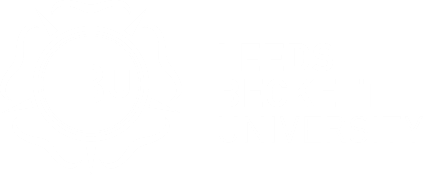 Header HereSubtitle Hereleedsbeckett.ac.uk